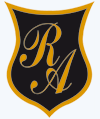 Colegio República ArgentinaO’Carrol # 850-   Fono 72- 2230332                    Rancagua                                                   Semana N°13 y 14Guía de Historia y Geografía y Ciencias SocialesUnidad 1Correo: historiasusanar@gmail.com  Ordenes13@gmail.comI.-Completa el siguiente cuadro comparativo con conceptos claves de los principales exponentes de la reforma religiosa. (Doc.1,2,3,4)II.-Contesta las siguientes preguntas2.1.- ¿Qué defendía Juan Calvino? Doc.2________________________________________________________________________________________________________________________________________________________________2.2.- ¿Por qué surgió el anglicanismo? Doc.3__________________________________________________________________________________________________________________________________2.3.- ¿Cuál fue el objetivo de la Contrarreforma por parte de la iglesia católica? Doc.4___________________________________________________________________________________________________________________________________________________________________________________________________III.-Observa e interpreta el mapa.3.1 ¿Desde qué lugares de Europa se expandieron el luteranismo, el calvinismo y el anglicanismo?___________________________________________________________________________________________________________________________________________________________________________________________________3.2¿Cuál era la religión predominante en Europa en esos momentos?
___________________________________________________________________________________________________________________________________________________________________________________________________IV.-Lee los siguientes textos y contesta las siguientes preguntas4.1.- ¿Qué critica Lutero a la Iglesia en las 95 tesis? ¿cómo se refleja esto en la doctrina luterana? ___________________________________________________________________________________________________________________________________________________________________________________________________4.2.- ¿Por qué Juan Calvino es representante de las ideas reformistas?________________________________________________________________________________________________________________________________________________________________4.3.- ¿Qué poder presenta la reina de Inglaterra? ¿existe poder papal en Inglaterra?________________________________________________________________________________________________________________________________________________________________5.1.- ¿A tu juicio es importante el respeto a la diversidad religiosa?___________________________________________________________________________________________________________________________________________________________________________________________________Nombre:Curso: Octavo Año  Básico                     Fecha: 22 Junio  al 03 de Julio 2020OA2: Comparar la sociedad medieval y moderna, considerando los cambios que implico la ruptura de la unidad religiosa de Europa, el impacto de la imprenta en la difusión del conocimiento y de las ideas, la revolución científica y el nacimiento de la ciencia moderna.LuteranismoCalvinismoAnglicanismoReforma CatólicaPersonaje que dirigió el movimiento.Ideas CentralesPaís en donde se desarrolló